Blatt    / 20AtemschutzGeräteträgernachweisFeuerwehr:       Blatt    / 20AtemschutzGeräteträgernachweisFeuerwehr:       Blatt    / 20AtemschutzGeräteträgernachweisFeuerwehr:       Blatt    / 20AtemschutzGeräteträgernachweisFeuerwehr:       Blatt    / 20AtemschutzGeräteträgernachweisFeuerwehr:       AT - TrägerAT-
LehrgangAT-
LehrgangAtemschutzuntersuchungen (Monat / Jahr)Atemschutzuntersuchungen (Monat / Jahr)Atemschutzuntersuchungen (Monat / Jahr)Atemschutzuntersuchungen (Monat / Jahr)Atemschutzuntersuchungen (Monat / Jahr)Atemschutzuntersuchungen (Monat / Jahr)Atemschutzuntersuchungen (Monat / Jahr)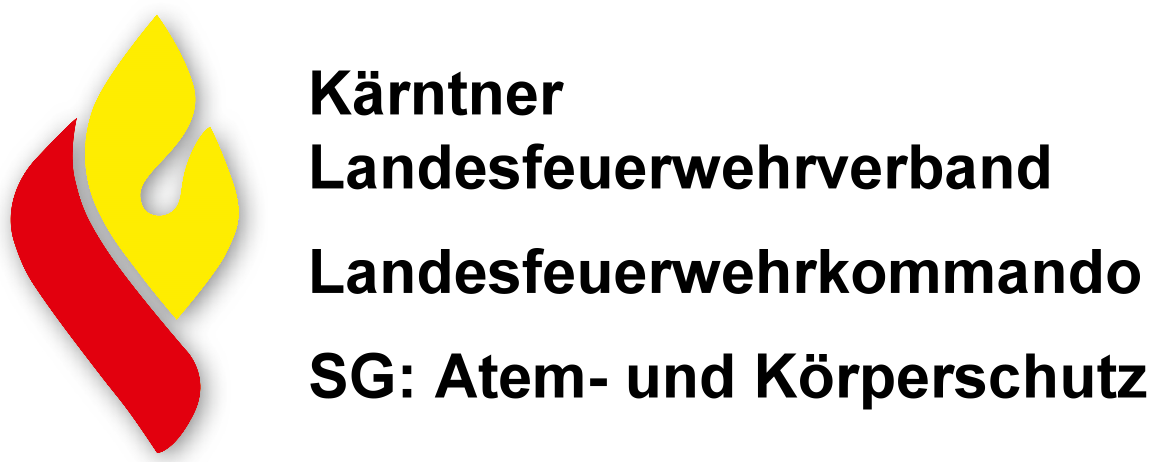 